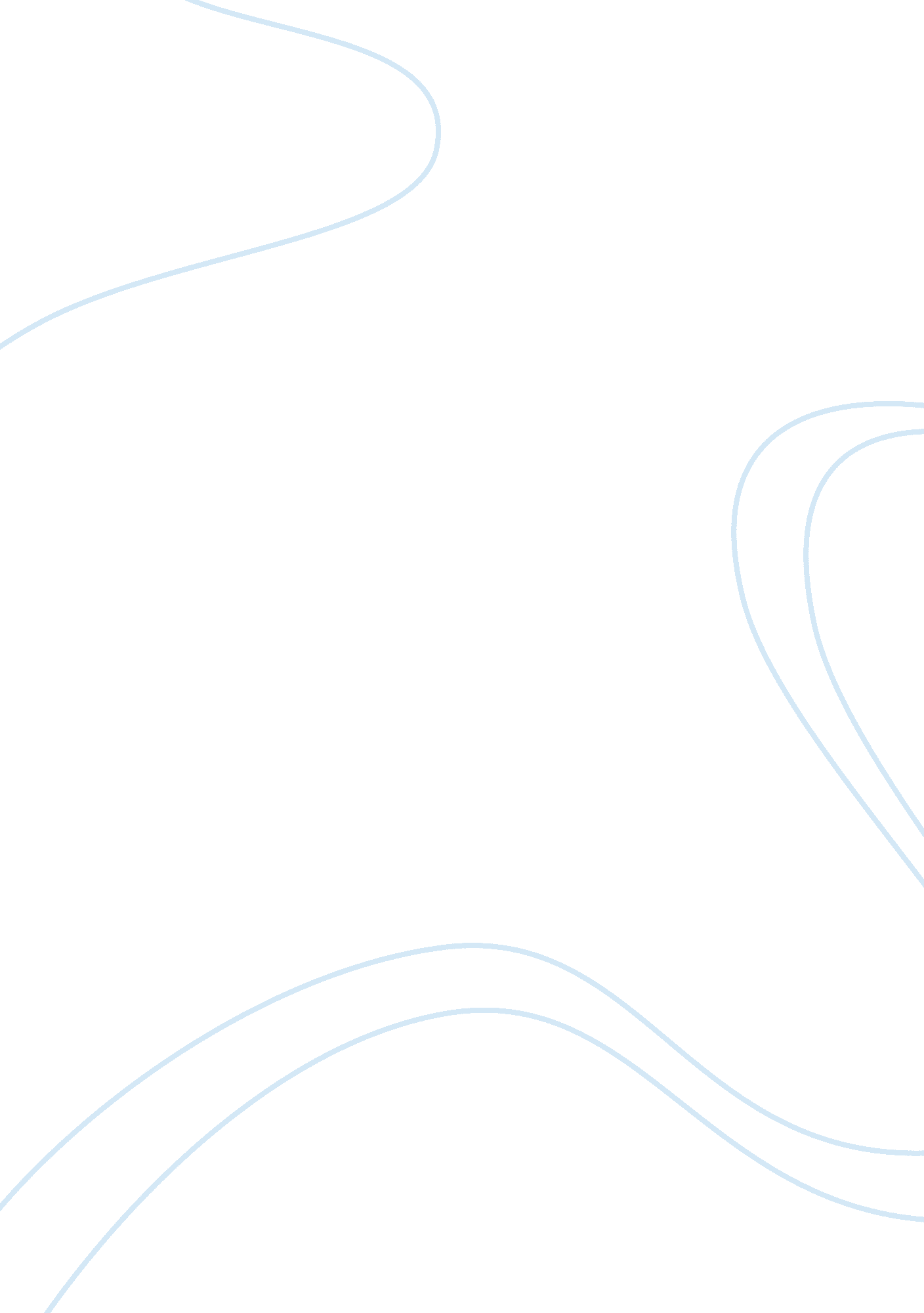 City life vs country life: overviewCountries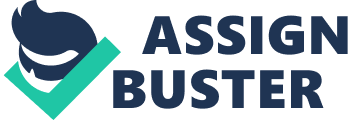 Today the city life is more and more stressful, by the minute, however the people who were born and raised in the country are coming to the city, but which is better? It depend on the likes and necessities of that particular person, he or she may only be in the city because they can find much more entertainment and facilities. Meanwhile the country? s advantage consists on the calm and relaxation that it offers to us. For this and more reasons these two places are completely different. To start off the difference between these two places is the nature. In the country everything is natural; there are hardly any buildings, up to now making it difficult to destroy the ecosystem and pollute the nice luxurious air. In the city on the other hand, it is very difficult to see a lot if any trees or a forest area, a fact is that we can see a lot of buildings, smudge, and pollutions. As a result, natural areas are reduced, something that really affects our ecosystem, in the most atrocious way. I’d take the country in this point any day and twice on Sunday. Another difference is the distance between places. In the country people are used to walking to go from place to place over long distance, which is good because it is a great healthy benefit, also in the country traffic jams do not exist. So if you wanted to drive anywhere it’ll take you 30 minutes instead of the 3 hours in the city. Because of the 5: 00 rush hour in the city, in which in my most humble opinion is not fun to be in trust me I’ve had my fair share of them. Again the country takes the cake. The next difference is the lifestyle. In the country, people can have a healthier lifestyle. Because of the farming, and there is a very calm place and people have more relaxing situations. However in the city people are always in a hurry rushing from place to place. Nobody has any time to do anything anymore. Nevertheless any of these options to live can be the best according to people's plans; also it depends on the ideas and jobs of everyone. If they want to relax and let pain just melt away the country is the way to go. But if they prefer a busier schedule and more variety on entertainment, the city no matter how messed up it is the thing for you. 